Area: Trailer 35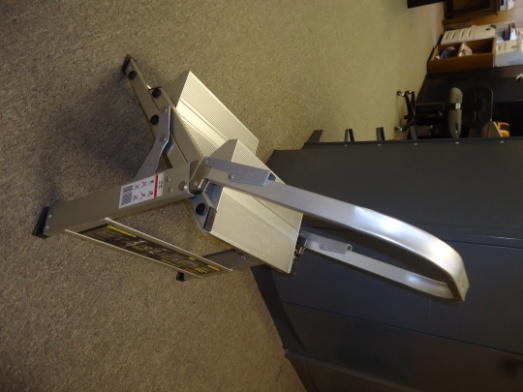 Core Distribution Xtend & Climb WT2 WT 2 Stable Step Stool Folding Steps 18"Xtend & Climb WT2 Stable Step stools exceed the highest ANSI and OSHA standards, and they exceed weight handling Type IA requirements over 300 pounds. The WT2 Folding Steps are made from the highest quality commercial grade aluminum which makes them both lightweight and sturdy.The WT2 features deep and wide non slip steps with a built in, foldable safety bar that utilizes a durable positive locking mechanism to ensure maximum stability when in use.Stable Step WT2 FeaturesPlatform Height 18" Height closed 31.5" Width 22" Weight 17 Lbs. Exceeds ANSI and OSHA Standards Engineered Using Commercial Grade High Quality Aluminum OSHA Duty Rating - ANSI Type IA 300 lbs. 8" Wide Non Slip Steps Foldable Grab Bar 